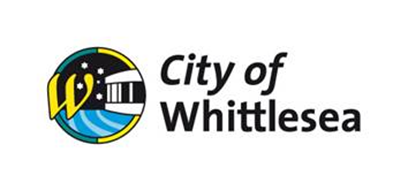 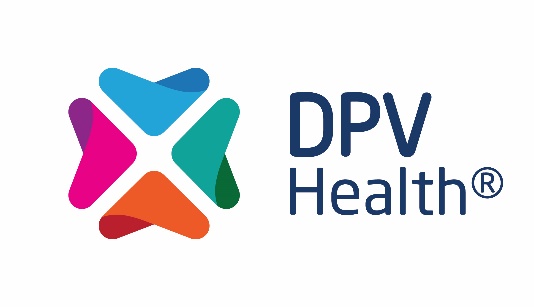 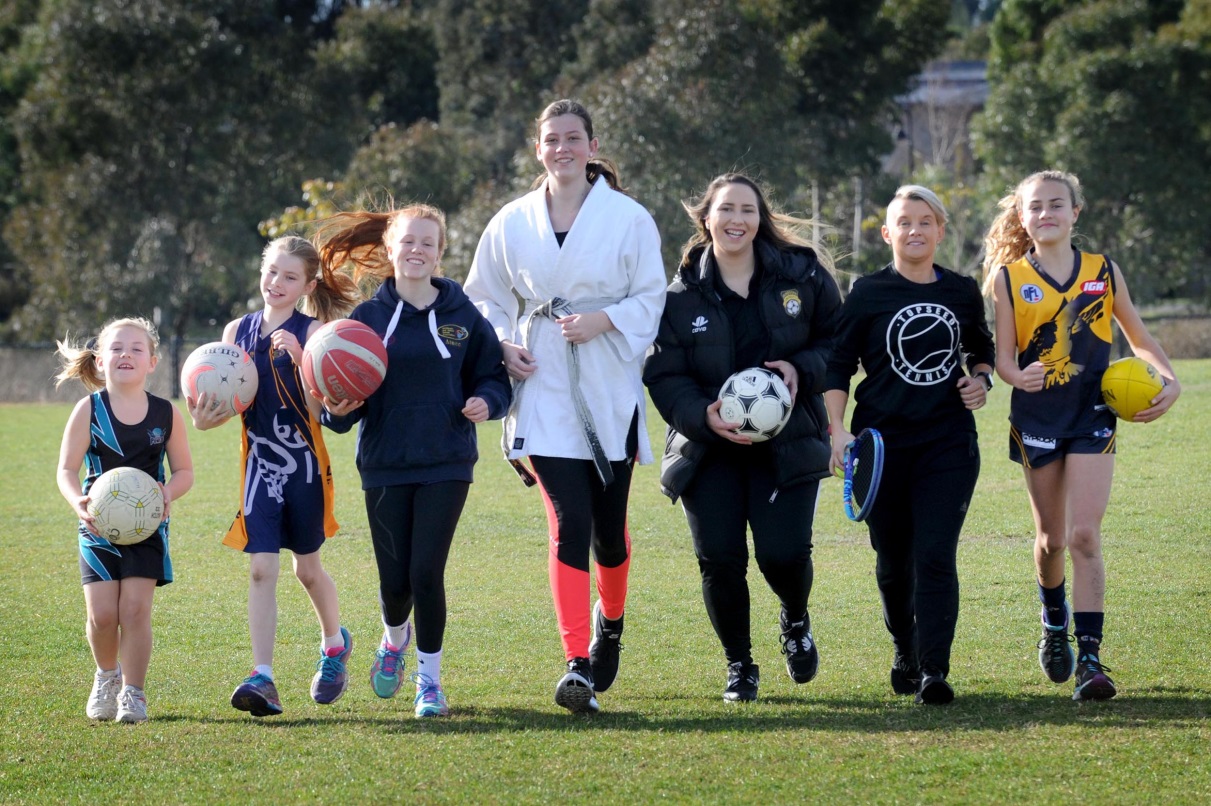 Female Inclusion in Sport Grant ProgramGrant GuidelinesAcknowledgement of Traditional OwnersThe City of Whittlesea and DPV Health Ltd recognise the rich Aboriginal heritage of this country and acknowledge the Wurundjeri Willum Clan and Taungurung People as the Traditional Owners of lands within the City of Whittlesea. 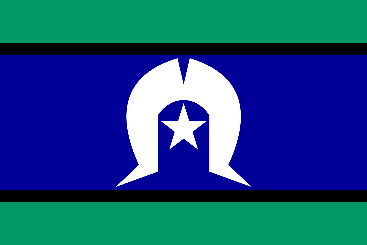 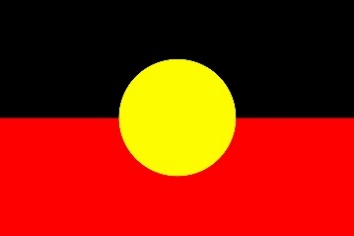 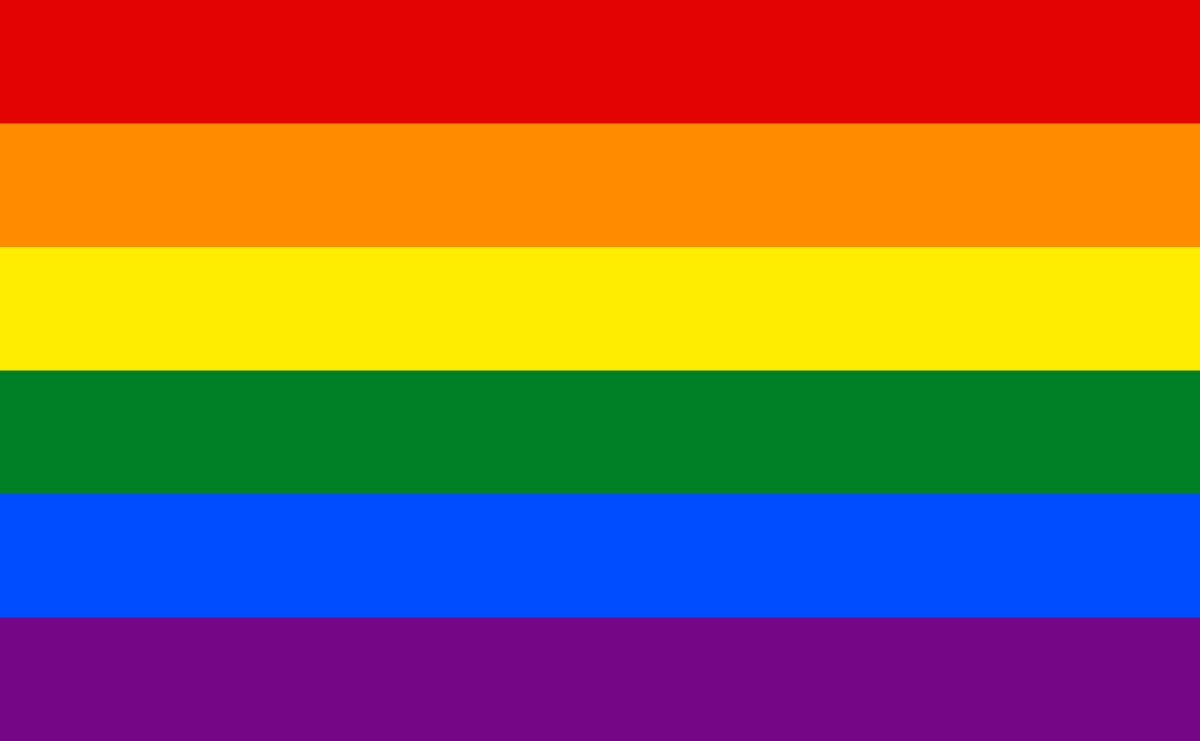 If you have any questions, please contact:Leisure Inclusion OfficerPhone: (03) 9217 2170Email: leisure@whittlesea.vic.gov.auGrants TeamPhone: (03) 9217 2397Email: community.grants@whittlesea.vic.gov.auIntroductionThe sporting field is often regarded as a space where differences are put aside in the pursuit of fair play and “having a go”. But when it comes to fairness, statistics show that women and girls are underrepresented in sport, both as players and leaders. In fact, only half of Victorian women are sufficiently active.Women and girls experience many barriers that make participating in physical activity difficult. These barriers are varied and sometimes complex, however we know that gender inequity is at the basis. Research from VicHealth’s 2012 ‘This Girl Can’ campaign found two in five women feel embarrassed exercising in public, and one in three believe sporting clubs are not welcoming to them. This is despite most clubs believing they are welcoming and provide a sense of community and belonging.  Sport plays a significant role in our national identity, with sports clubs considered important social institutions where community attitudes and behaviour norms are shaped. With 98% of Victorians expecting that their local community sporting clubs provide a welcoming and inclusive environment for women and girls, it’s safe to say that sports clubs have an important role in levelling the playing field and committee rooms.<Include Fair Access Policy/ Legislation comment here>What is the Female Inclusion in Sport Grant Program?The Female Inclusion in Sport Grant Program is co-funded by the City of Whittlesea and DPV Health. The program aims to financially support projects that are accessible and safe for women and girls from all experiences and backgrounds and create a positive impact or break down barriers for participation.Objectives of the Female Inclusion in Sport Grant Program are to:Increase the level of physical activity for women and girlsIncrease opportunities for women and girls in sportIncrease the number of women involved at a decision-making level in sportIncrease the number of women coaching and officiatingProvide environments where women and girls feel valued and respectedCreate a club culture where the capabilities of women and girls in sport are not limitedAssist sports clubs to provide meaningful long-term opportunities for women and girls in sport Raise awareness and education on gender equity and its impactsMaximum grant valueThe maximum grant amount is $3,000 (ex GST) per club. Applications seeking smaller amounts are also encouraged. Applicants can undertake multiple activities (as outlined in the application form). However, only one application per club will be accepted. Applications can include equipment purchases. However, equipment purchases cannot exceed more than 50% of the funding request* and must be associated with funded activities.* If applying for the ‘Club kits’ project 100% of the funding request may be used to purchase a club kit exclusively for use by women and/or girls.Key Dates* Applications will be assessed at the end of each month (February – May) and applicants notified of the outcome of their application shortly thereafter. Gender Equity WorkshopAll successful grant applicants must send a club representative to attend a Gender Equity Workshop. The date and time for this workshop are yet to be confirmed.  Not attending this session may affect your club’s eligibility for future grants.Female Inclusion in Sport Online Support SessionsAs an added support, Council’s Leisure Inclusion Officer will facilitate a series of online support sessions with successful recipients. These sessions will allow clubs to seek support for their funded activities and learn from the experiences of other clubs in attendance. Attendance at these sessions is encouraged. Who can applyTo be eligible for funding, clubs must:Be a registered not-for-profit sports club located within the City of WhittleseaBe registered with their relevant State Sporting Body/AssociationHave acquitted all previous grants with the City of WhittleseaCommit to a representative attending a Gender Equity WorkshopBe incorporated or partnered with (auspiced by) an incorporated organisation. The incorporated organisation will manage the funds and be responsible for the delivery and acquittal of the project. Have an Australian Business Number (ABN) or qualify to submit a Statement by SupplierHold current public liability insurance appropriate to the activity outlined in the applicationApplications from previously successful clubs are welcomed, however applicants who have not received funding in the past 12 months will be prioritised for funding.Clubs must discuss their project idea with the Leisure Inclusion Officer before beginning an application.Who cannot applySchools, religious organisations, community support groupsHealth services or for-profit operations (e.g. businesses)Professional sporting bodies and elite sport teamsClubs who have not complied with acquittal conditions from previous Council fundingIndividualsClubs of a political nature.What can be fundedThe following pages provide a list of project ideas that can be implemented to support an increase in women and girl’s inclusion in your sports club. Estimated project cost is provided as a guide only. The project ideas have been divided into 4 key areas of focus:Strategy and GovernanceLeadership DevelopmentPlayer Recruitment and DevelopmentWelcoming Club Culture
Clubs can choose to undertake multiple projects from one or more of the key areas listed above. If selecting more than one project, clubs must be confident that they have the capacity and resources to deliver all selected activities.How your club will deliver this project (project plan) and where money will be spent (budget) will need to be addressed in the application. Clubs will be required to provide quotes, for items costing $500 or more (ex GST), as part of the application process.What cannot be fundedClubs previously funded under this initiative can not receive funding for the same/similar project idea previously funded.Project ideas and costingsPlease note the ‘project idea’ your club will undertake. The project idea will need to be selected within the application form.What cannot be fundedNew building projects, capital works, maintenance or renovation projectsCore operational or day-to-day running costsCatering costs where provision of food is not considered integralNon-portable equipment (e.g., fixed goal posts)Gift vouchers, gifts, prizes, trophies, scholarships, donations, sponsorship, other grant programs, air travel or accommodationActivities that:Do not comply with relevant Department of Health and Human Services directions (e.g., physical distancing/density requirements)Are the responsibility of other levels of GovernmentAre started or completed before funding is grantedDo not take place within the City of WhittleseaPromote gambling, drugs and/or alcoholAssessment processTo increase your application’s chance of success, we encourage applicants to:Read these guidelines carefullyCheck your club is eligible to applyProvide:Your group’s incorporation numberLetters of supportQuotes for items costing $500 or more (ex GST)Please note: Applications submitted without appropriate quotes (for items costing $500 or more excluding GST) will be marked as incomplete and therefore ineligible.Assessment criteriaIf your club and project meet eligibility criteria, your project will be considered according to how well it meets each of the assessment criteria. The percentages are provided as a guide to the importance of each question in the assessment process.Project delivery (60%)Has the applicant provided:Clearly defined aims and outcomesA clear project plan (including timeline)A clear understanding of the need for this specific project for their clubA commitment to providing opportunities for women and girlsCommunity involvement (20%)Has the applicant:Addressed issues of equity, access and inclusionIdentified a realistic group/s of expected participantsConsidered how they will engage participants from diverse backgrounds and experiences Provided a clear understanding of how the project will remove barriers to participationOngoing benefits (15%)Has the applicant demonstrated how this project could provide ongoing benefits to those involved (project participants, the club and the wider community)?Budget (5%)Is the budget reasonable and does it add up?How to apply1.	Ensure you have carefully read and understood these guidelines before completing your application. 2. 	Applications for the FISG are submitted online at https://whittlesea.smartygrants.com.au/FISG_23-24Please note: to apply on-line you will need an email address. If you cannot access the internet or require printed forms, please contact the Community Development Grants Officer (details on Page 2).If you have difficulties logging into an existing account or registering a new account, please contact the SmartyGrants helpdesk (9am to 5pm Monday to Friday) on (03) 9320 6888.Recommended resourcesChange the story through sport – The resource illustrates the important role that sport can play in promoting gender equality and respect to help change the story about violence against women in AustraliaThis Girl Can - Resources provided to assist clubs and organisations to engage women to get active – however, wherever and whenever they choose, without being judged. Inquiry in women and girls in sport – This report sheds light on gender inequality in Victorian sports and recreation. The report outlined a way forward, helping change and improve sport and recreation for all involvedRecruitment and retention: Guidelines for women in sport and recreation – Simple and practical guidance and strategies to ensure women and girls have rewarding experiences, making them more likely to stay on at a clubWomen in sport communication and marketing strategies – This document has been developed in partnership with the Victorian Equal Opportunity and Human Rights Commission (VEOHRC) to assist community sport and recreation organisations looking to develop inclusive communication and marketing practicesAusPlay focus women and girls delves into the participation of Australian women and girls in sport and physical activity and the difference between male and female patterns of behaviour. Complimentary projectsWhether or not your application is successful, you may like to consider undertaking one or more of the following projects to support women and girls to feel welcome and increase their participation in your club. Have committee members and coaches commit to reading at least two resources from the list aboveContact a club who is committed to women and girls’ participation and discuss the things that have or haven’t worked for themSign up as a This Girl Can supporter and engage with their resourcesCreate and promote a mission statement for women and girls’ participation within the clubCreate and promote a club policy which supports an environment where there is zero tolerance for sexism or homophobiaForm a sub-committee dedicated to women and girls’ participationUse imagery and messaging (on socials and in the club rooms) which promotes involvement of women and girls at your clubEnsure women’s and girls’ teams are featured and promoted across all your social media channelsContact your State Sporting Association for support to complete a gender equity auditConsult with women and girls regarding training options and their needsSchedule women’s and girls’ games and training sessions on the main playing area and in prime timeslotsHave a contact person available to introduce women, girls and their families to your club. Provide a consistent and familiar face with a supportive nature.Applications openWednesday 15 November 2023Applications closeFriday 19th of January 2024Applicants notified of outcomeApproximately 6 weeks after submission*Gender Equity WorkshopTBCFemale Inclusion in Sport Online Support SessionsMarch, April, May and June.Acquittal due date6 months after successful outcome notificationProject ideaDescriptionEstimated project costSTRATEGY & GOVERNANCEReview governanceReview and update constitution, code of conduct, policies etc to remove gender-based language and make them more inclusive.Up to $1,000ShowcaseShowcase the involvement of women and girls in your club including volunteers, coaches, players, officials and committee members. (photographer/videographer etc)Up to $1,500Diversify optionsDiversify your offerings (PT classes/Walking group)Up to $3,000ConsultationConsult existing and/or potential club members about:The club’s cultureIncreasing women and girl’s involvement in the club Up to $3,000LEADERSHIP DEVELOPMENTRole modellingProvide opportunities for women in your club to speak at committee meetings, speak with junior players, speak at events, run training sessions.Up to $1,500Men’s coaching developmentCoaching development for men who coach women and girlsUp to $2000Women’s coaching developmentDevelopment opportunities for women and girls who coachUp to $3,000Committee developmentCapacity building for women who are, or could be, a part of the club’s committee (current or potential committee members) Up to $3,000PLAYER RECRUITMENT & DEVELOPMENTTeam establishmentEstablishment of programs and/or teams for women and girlsUp to $1,000Come & TryHold an event which is open to the wider community (e.g., come and try day, bring a friend day, bring your sister day)Up to $1,000Player developmentInvest in player development (leadership, skills etc) for women and girlsUp to $2,000Teen programProvide programs specifically for teen aged girlsUp to $3,000Social sportEstablishment of social sports programs for women and girls (e.g., SoccerMums, Rock up Netball, Social Sixes) Up to $3,000Skills programFree skills program/development sessions/skills sessions for women and girlsUp to $3,000Reduced costReduced memberships/uniform/fees/sign on costsUp to $3,000Club kitsClub kits available exclusively for use by women and/or girlsUp to $3,000Participation pathwaysProvide a seamless pathway for participation of women and girls in sport. (i.e., juniors to seniors)  Up to $3,000WELCOMING CLUB CULTURESocial aspectProvide a social aspect to participation, that encourages connection between potential and current members and provides a supportive environment. * This must be directly linked to participation and does not include celebratory events, and themed morning teas for campaigns etcUp to $1,000Club workshopHave club members attend workshops that address:Gender equity Engaging women and girls in sport Inclusive club culture Bystander workshops SexismPrevention of violence against womenToxic masculinity Respectful relationshipsUp to $3,000Applications are reviewed for eligibilityA panel assesses eligible applications based on how well the proposed activity meets the assessment criteria.Applications recommended by the assessment panel are reviewed by management for approval.Applicants are advised of their outcomes.